23 февраля – День защитника Отечества

23 февраля – день чествования защитников Родины. Праздник военных, стоящих на страже спокойствия и благополучия нашей страны. В любой момент они готовы вступить в борьбу с врагом и выполнить свой священный долг! По традиции 23 февраля поздравляют не только военных работников, но и всех представителей сильного пола. Будущих, нынешних и умудренных опытом воинов.

Пусть небо над головой всегда будет ясным, друзья надежными, а цели – досягаемыми! Сил, надежды, любви и крепкого духа вам, Защитники! С праздником, мужчины! УРА!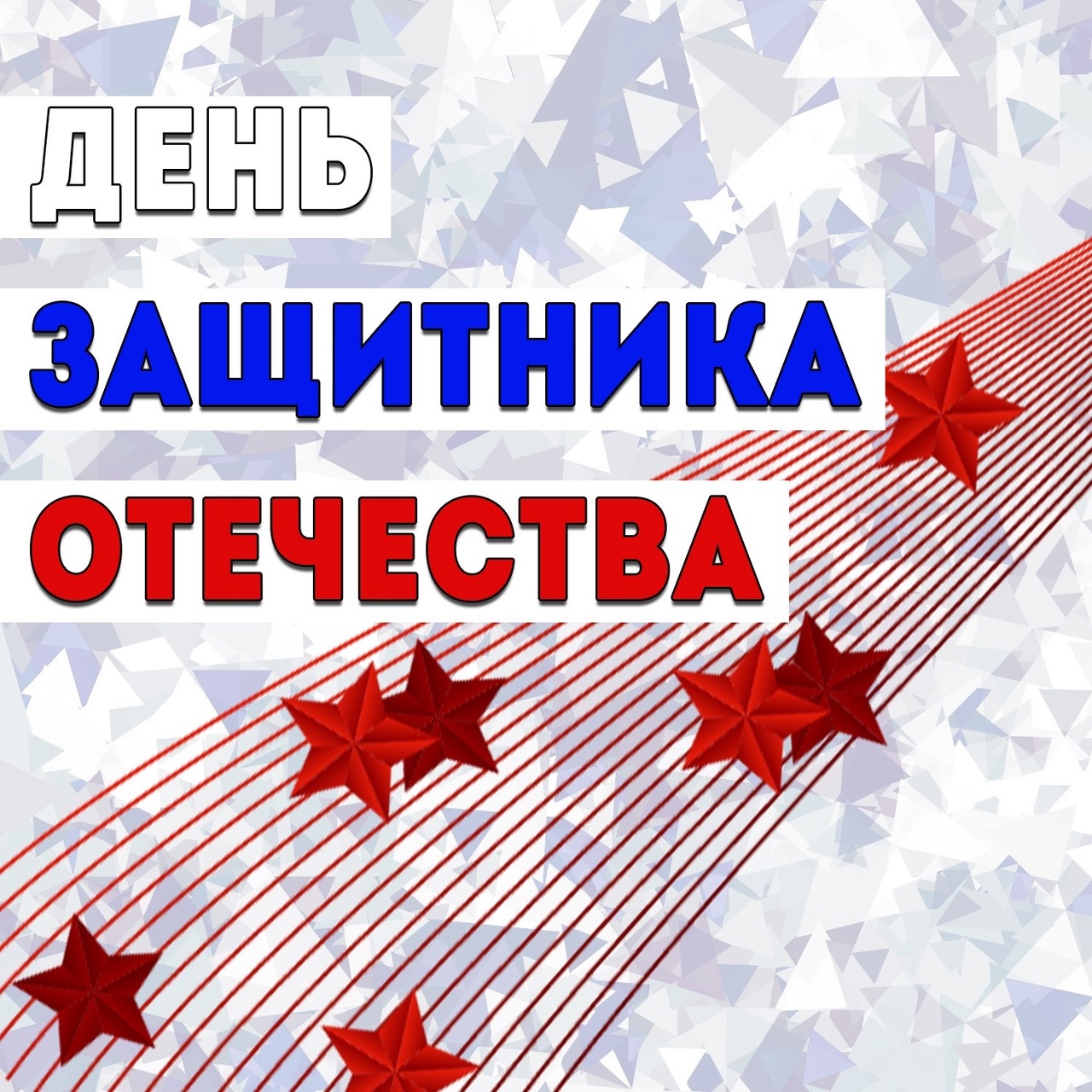 